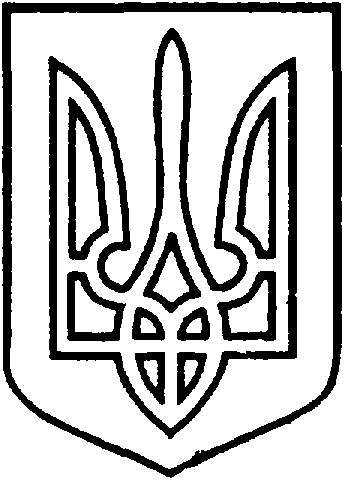 СЄВЄРОДОНЕЦЬКА МІСЬКА ВІЙСЬКОВО-ЦИВІЛЬНА АДМІНІСТРАЦІЯ  СЄВЄРОДОНЕЦЬКОГО РАЙОНУ  ЛУГАНСЬКОЇ  ОБЛАСТІРОЗПОРЯДЖЕННЯкерівника Сєвєродонецької міської  військово-цивільної адміністрації08 листопада 2021 року                                                                 № 2220Про визнання таким, що втратило чинність розпорядження керівника Сєвєродонецької міської ВЦА від 27.07.2021 № 1347 «Про внесення доповнень до розпорядження керівника ВЦА м. Сєвєродонецьк від 25.08.2020 № 50 «Про затвердження Комплексної схеми розміщення засобів пересувної мережі для здійснення сезонної торгівлі на території                   м. Сєвєродонецька та Переліку місць проведення сезонної торгівлі»Керуючись ч. 3 статті 6 Закону України «Про військово-цивільні адміністрації», беручи до уваги колективне звернення мешканців буд. 54-Б по вул. Гагаріна, вх. № КЛ-5904 від 20.10.2021,зобовʼязую:Визнати таким, що втратило чинність розпорядження керівника Сєвєродонецької міської ВЦА від 27.07.2021 № 1347 «Про внесення доповнень до розпорядження керівника ВЦА м. Сєвєродонецьк від 25.08.2020 № 50 «Про затвердження Комплексної схеми розміщення засобів пересувної мережі для здійснення сезонної торгівлі на території м. Сєвєродонецька та Переліку місць проведення сезонної торгівлі».   Дане розпорядження підлягає оприлюдненню.   Контроль за виконанням розпорядження залишаю за собою.Керівник Сєвєродонецької міськоївійськово-цивільної адміністрації  		            Олександр СТРЮК 